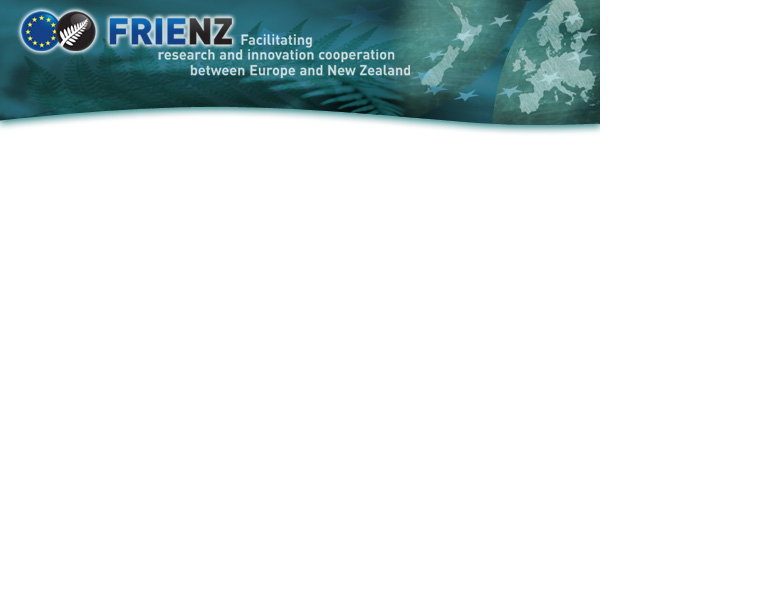 Dear Applicant,Please fill out this form and return it as soon as possible or the latest Noon on Monday 31 March 2014 to Michelle Wickens, Project Officer (FRIENZ) via email: michelle.wickens@royalsociety.org.nz1. Personal Information2. Short description of your motivation for attending, include your experience in the priority areas; personalized health, information/communication technologies etc.3. Short description of your experience in forming national and international collaborations with researchers and companies, include how you plan to progress any relationships established through the tour, maximum 200 words.4. Your proposed organisation visits in New Zealand  5. Curriculum vitae informationDelete and start typing here.  List in reverse date order.  Start each qualification on a new line as per the example:E.g. Year conferred, qualification, discipline, university/institute.Delete and start typing here.  List in reverse date order.  Start each position on a new line as per the example:E.g. Year to year, job title, organisation.Repeat and expand box below as necessary.Please delete and begin typing here.  Provide no more than five examples relevant to your application.Application FormFRIENZ Study Group Tour – Health to New Zealand9-13 June 2014First name / SurnameOrganisation PositionFields of Specialisation (research/professional)AddressCity/ post codePhone E-mail OrganisationContact NameTelEmailType of contactAcademic qualificationsProfessional positions heldTotal years research experienceyearsTotal number of peer reviewed publications and patentsJournal articlesBooks, book chapters, books editedConference proceedingsPatentsTotal number of peer reviewed publications and patentsPrevious research work (maximum 6 contracts)Research title: Principal outcome: Funding organisation and value: Describe the commercial, social or environmental impact of your previous research work